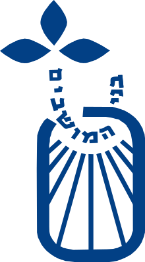 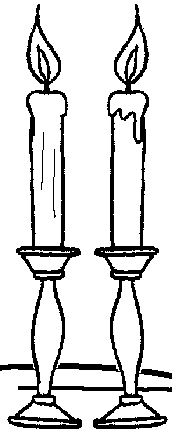 נרות:ברוך אתה ה' אלוהינו מלך העולם, אשר קידשנו במצוותיו וציוונו להדליק נר של שבת.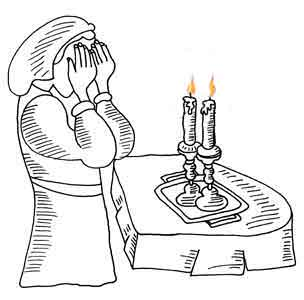 